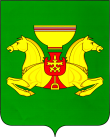        В целях подготовки и проведения в декабре 2020 года на территории муниципального образования Аскизский район мероприятий, посвященных 5-летию со дня образования общественных организаций народных дружин в Аскизском районе,  в соответствии с Федеральным законом от 02.04.2014 № 44-ФЗ «Об участии граждан в охране общественного порядка», руководствуясь ст. ст. 35, 40 Устава муниципального образования Аскизский район от 20.12.2005 года, Администрация Аскизского района Республики Хакасия постановляет:        1. Организовать и провести на территории Аскизского района мероприятия, посвященные празднованию 5 - летия со дня образования  общественных организаций народных дружин муниципального образования Аскизский район в формате онлайн.2. Создать организационный комитет по подготовке и празднованию 5 - летия со дня образования  общественных организаций народных дружин муниципального образования Аскизский район (далее – организационный комитет).3. Утвердить состав организационного комитета по подготовке и проведению мероприятий, посвященных празднованию 5 - летия со дня образования  общественных организаций народных дружин муниципального образования Аскизский район (Приложение 1).4. Утвердить План мероприятий, посвященных празднованию 5 - летия со дня образования  общественных организаций народных дружин муниципального образования Аскизский район (Приложение 2). 5. Утвердить Положение о проведении районного конкурса «Лучшая народная дружина поселения муниципального образования Аскизский район» (Приложение 3).6. Утвердить Смету расходов на проведение мероприятий, посвященных празднованию 5 - летия со дня образования  общественных организаций народных дружин муниципального образования Аскизский район (Приложение 4).7. Финансовому управлению администрации Аскизского района  (А.А.Челтыгмашева) выделить 25 000 (двадцать пять) рублей из средств, предусмотренных Муниципальной программой  «Профилактика правонарушений на территории муниципального образования Аскизский район (2017-2020 годы)» согласно утвержденной Смете расходов, КБК 902 0314 0800121080 350.8. Бухгалтерии Администрации Аскизского района Республики Хакасия (А.А.Асочакова) выдать вышеуказанную сумму в подотчет Т.М.Золотаревой – заведующему отделом по работе с поселениями и общественностью Администрации Аскизского района Республики Хакасия.       9. Секретарю Штаба народных дружин муниципального образования Аскизский район, заведующему отделом по работе с поселениями и общественностью Администрации Аскизского района Республики Хакасия  Т.М. Золотаревой довести информацию о проведении мероприятий, посвященных празднованию 5 - летия со дня образования  общественных организаций народных дружин муниципального образования Аскизский район,  до глав поселений.       10. Рекомендовать главам поселений муниципального образования Аскизский район обеспечить участие народных дружин поселений в праздновании 5 - летия со дня образования  общественных организаций народных дружин муниципального образования Аскизский район.       11. Разместить настоящее постановление на официальном сайте Администрации Аскизского района Республики Хакасия.       12. Контроль за исполнением настоящего постановления и расходованием денежных средств возложить на В.И.Симаткина, заместителя главы Администрации Аскизского района Республики Хакасия.Глава Администрации						             А.В. ЧелтыгмашевПриложение 2к постановлению АдминистрацииАскизского районаРеспублики Хакасияот  24.11.2020       № 904-п                           План мероприятий, посвященных празднованию 5-летия со дня образования общественных организаций народных дружин                            муниципального образования Аскизский районПриложение 1к постановлению АдминистрацииАскизского районаРеспублики ХакасияОт   24.11.2020            № 904-пСОСТАВорганизационного комитета по проведениюмероприятий, посвященных празднованию 5 - летия со дня образования  общественных организаций народных дружин муниципального образования Аскизский районПриложение 3к постановлению АдминистрацииАскизского районаРеспублики Хакасияот   24.11.2020        № 904-п	                 Положение  о проведении районного конкурса «Лучшая народная дружина поселения                     муниципального образования Аскизский район»	1. Общие положения          1.1. Настоящее Положение устанавливает порядок проведения районного конкурса «Лучшая народная дружина поселения муниципального образования Аскизский район» (далее – конкурс), состав участников, систему оценки деятельности народных дружин (далее-НД) в муниципальном образовании Аскизский район Республики Хакасия, условия определения победителей.1.2. Участниками конкурса являются НД, осуществляющие деятельность по охране общественного порядка на территории муниципального образования Аскизский район Республики Хакасия (далее - участники конкурса).1.3. Организатор конкурса – Администрация Аскизского района Республики Хакасия (далее – Организатор конкурса).	2. Цели и задачи конкурса           2.1. Основными целями конкурса являются: - повышение роли НД в защите прав и личной безопасности граждан; - популяризация деятельности граждан, входящих в состав НД; - совершенствование деятельности НД по охране общественного порядка, профилактической и воспитательной работе с лицами, склонными к совершению преступлений, злоупотребляющими спиртными напитками и наркотическими средствами; - определение лучших НД, добившихся наиболее высоких показателей в работе по охране общественного порядка, оказанию практической помощи органам внутренних дел.	2.2. Основными задачами конкурса являются: - укрепление общественной безопасности, правопорядка и законности в муниципальном образовании Аскизский район, повышение роли НД в этой работе; - совершенствование взаимодействия НД с органами внутренних дел и органами местного самоуправления; - повышение доверия населения к деятельности НД по охране общественного порядка и пресечению правонарушений.                      3. Порядок проведения и подведения итогов конкурса          3.1. Конкурс проводится среди НД в номинации «Лучшая народная дружина поселения  муниципального образования Аскизский район», осуществляющих деятельность по охране общественного порядка на территории муниципального образования Аскизский район, по материалам, представленным Организатору конкурса.          3.2. Для организации и проведения итогового конкурса  создается конкурсная комиссия в составе:          3.3. Конкурсная комиссия осуществляет следующие функции: - решает вопросы организации и проведения конкурса, подведения его итогов; - рассматривает поступившие материалы; - проводит конкурс; - подводит итоги конкурса; - определяет победителей конкурса.          Заседания конкурсной комиссии правомочно, если на нем присутствует более половины членов конкурсной комиссии. Решение конкурсной комиссии оформляется протоколом.3.4. Руководство работой конкурсной комиссии осуществляет председатель конкурсной комиссии, а в его отсутствие – заместитель председателя конкурсной комиссии.3.5. Секретарь конкурсной комиссии осуществляет: - извещение всех членов конкурсной комиссии о месте, дате и времени заседания конкурсной комиссии не позднее, чем за 2 дня до даты проведения заседания конкурсной комиссии; - ведение протокола заседания конкурсной комиссии; -предоставление протокола председателю конкурсной комиссии для ознакомления и подписания.3.6. Конкурсная комиссия рассматривает представленный до 1 декабря 2020 г. командирами НД информационный материал (далее – Отчет) о проделанной работе соответствующей народной дружиной в 2019-2020 годах. 3.7. Отчет о проделанной работе НД согласовывается с главой Администрации соответствующего поселения, участковым уполномоченным полиции поселения;3.8. Отчет каждой НД, участвующей в конкурсе, должен содержать следующую информацию: - титульный лист (наименование НД, на базе какого органа, организации, территориального общественного самоуправления создана НД, контактный телефон, фамилия, имя, отчество командира НД); - дата создания НД (прилагается копия Устава); -закрепленная территория, численность населения на закрепленной территории; - количество народных дружинников в НД; - количество раскрытых преступлений с участием НД; - количество пресеченных административных правонарушений с участием НД; - количество выходов совместно с органами внутренних дел, органами местного самоуправления на охрану общественного порядка;- количество рейдовых мероприятий, в которых совместно с полицией, органами местного самоуправления приняла участие НД по выявлению правонарушений в сфере незаконного оборота алкоголя, проверке неблагополучных семей и лиц, стоящих на профилактических учетах, в мероприятиях, связанных с профилактикой распространения новой короновирусной инфекции, выходов членов НД для участия в охране общественного порядка при проведении массовых мероприятий; - наличие помещения для работы НД, стенда; количество народных дружинников, обеспеченных удостоверениями и отличительной символикой; - количество проведенных профилактических мероприятий по правовому просвещению и информированию населения, проживающего на закрепленной за НД территории; - наличие фотографий, подтверждающих информацию о деятельности НД.Документы предоставляются в отдел по работе с поселениями и общественностью Администрации Аскизского района Республики Хакасия (каб. 307) с 8-00 час. до 16-00 час.  в срок до 02.12.2020 г.3.9. Победители конкурса в срок до 05 декабря 2020 г. определяются конкурсной комиссией по наибольшему количеству набранной суммы баллов по критериям оценки, предусмотренным разделом 4 настоящего Положения. В случае выявления по общей сумме полученных баллов двух и более претендентов на призовое место, победитель определяется комиссией путем открытого голосования.3.10. По результатам бальной оценки конкурсная комиссия определяет победителей  среди НД. Составляет протокол об итогах конкурса.                                4. Критерии оценки народных дружин           4.1. Критериями оценки участников конкурса являются:           4.1.1. Эффективность работы совместно с полицией по раскрытию преступлений и пресечению административных правонарушений по итогам года проведения конкурса:          - количество раскрытых преступлений с участием НД (1 преступление - 1 балл);          - количество пресеченных административных правонарушений с участием НД  (1 пресеченное преступление – 1 балл);          4.1.2. Взаимодействие с органом внутренних дел:          - совместное патрулирование (1 патрулирование – 1 балл);          - участие совместно с полицией в рейдовых мероприятиях, мероприятиях по охране общественного порядка при проведении массовых мероприятий         (1 балл получает НД за каждое участие, совместно с полицией, в рейдовых мероприятиях по выявлению правонарушений в сфере незаконного оборота наркотиков, алкоголя, проверке неблагополучных семей и лиц, стоящих на профилактических учетах , участие в охране общественного порядка при проведении массовых мероприятий);4.1.3. Взаимодействие с органами местного самоуправления:- материальное стимулирование, премирование (1 балл за 1 факт);- материально – техническое обеспечение (2 балла получает ДН, обеспеченная помещением для работы НД; 1 балл – за наличие стенда);- обеспеченность народных дружинников удостоверениями и отличительной символикой (3 балла получает НД, у которой доля членов ( в процентах от общего числа членов НД), обеспеченных удостоверениями и отличительной символикой, составляет 100 %;   2 балла – не менее 90 %; 1 балл – не менее 80%);- участие совместно с органами местного самоуправления в мероприятиях по профилактике новой короновирусной инфекции (1 балл за 1 мероприятие).4.1.4. Осуществление профилактического воздействия на население:(1 балл получает НД за каждое проведенное профилактическое мероприятие по правовому просвещению и правовому информированию населения, проживающего на закрепленной за НД территории).          4.1.5. Оформление отчета:(от  1 до 3 баллов за оформление отчета, наличие фотографий).                   5. Подведение итогов и награждение победителей конкурса           5.1. Победители конкурса среди НД  (команд) награждаются дипломами I.II.III степени организатора конкурса и денежными призами:           I место  -  10 тыс. рублей;II место –   6 тыс. рублей;III место –  3 тыс. рублей;6 мест поощрительных по 1 000 рублей.5.2. По итогам конкурса комиссии предоставляется право наградить грамотами, денежными призами народных дружинников НД, не занявших призовые места, однако имеющих высокие результаты по отдельным показателям конкурсных критериев оценки, за активное содействие в охране общественного порядка на территории муниципального образования Аскизский район.Смета расходовна проведение мероприятий, посвященных празднованию 5 - летия со дня образования  общественных организаций народных дружин муниципального образования Аскизский районЗаведующий отделом по работе с поселениями и общественностью                                                         Т.М.ЗолотареваРОССИЙСКАЯ  ФЕДЕРАЦИЯАДМИНИСТРАЦИЯАСКИЗСКОГО  РАЙОНА РЕСПУБЛИКИ  ХАКАСИЯРОССИЙСКАЯ  ФЕДЕРАЦИЯАДМИНИСТРАЦИЯАСКИЗСКОГО  РАЙОНА РЕСПУБЛИКИ  ХАКАСИЯРОССИЙСКАЯ  ФЕДЕРАЦИЯАДМИНИСТРАЦИЯАСКИЗСКОГО  РАЙОНА РЕСПУБЛИКИ  ХАКАСИЯРОССИЯ  ФЕДЕРАЦИЯЗЫХАКАС  РЕСПУБЛИКАЗЫНЫНАСХЫС  АЙМАFЫНЫНУСТАF-ПАСТААРОССИЯ  ФЕДЕРАЦИЯЗЫХАКАС  РЕСПУБЛИКАЗЫНЫНАСХЫС  АЙМАFЫНЫНУСТАF-ПАСТААРОССИЯ  ФЕДЕРАЦИЯЗЫХАКАС  РЕСПУБЛИКАЗЫНЫНАСХЫС  АЙМАFЫНЫНУСТАF-ПАСТААПОСТАНОВЛЕНИЕПОСТАНОВЛЕНИЕПОСТАНОВЛЕНИЕПОСТАНОВЛЕНИЕ   от  24.11.2020   от  24.11.2020с.Аскизс.Аскизс.Аскизс.Аскиз            № 904-п            № 904-пОб организации и проведении мероприятий, посвященных празднованию 5-летия со дня образования общественных организаций народных дружин муниципального образования Аскизский районОб организации и проведении мероприятий, посвященных празднованию 5-летия со дня образования общественных организаций народных дружин муниципального образования Аскизский районОб организации и проведении мероприятий, посвященных празднованию 5-летия со дня образования общественных организаций народных дружин муниципального образования Аскизский район№ п/п         Наименование мероприятийМесто, дата и время проведения    Ответственные1                              2                 3                 4	1. Организационные мероприятия	1. Организационные мероприятия	1. Организационные мероприятия	1. Организационные мероприятия1.Подготовить нормативный правовой документ о проведении мероприятий, посвященных празднованию 5 - летия со дня образования  общественных организаций народных дружин муниципального образования Аскизский районДо 24.11.2020Штаб народных дружин муниципального образования Аскизский район2.Провести заседания оргкомитета.По плану заседаний оргкомитетаОргкомитет3.Довести информацию о проведении мероприятий, посвященных празднованию 5 - летия со дня образования  общественных организаций народных дружин муниципального образования Аскизский район, до глав поселений.До 25.11.2020Штаб народных дружин муниципального образования Аскизский район4.Подготовить ходатайства для награждения активных членов народных дружин поселений муниципального образования Аскизский район.До 27.11.2020Главы поселений Аскизского района (по согласованию)5.Организовать и провести  районный конкурс «Лучшая народная дружина поселения муниципального образования Аскизский район».с 25.11.2020 по 05.12.2020Главы поселений Аскизского района (по согласованию), 6.Подготовить проект распоряжения о награждении активных членов народных дружин поселений в связи с празднованием 5 - летия со дня образования  общественных организаций народных дружин муниципального образования Аскизский район, на территории  муниципального образования Аскизский районДо 05.12.2020Штаб народных дружин муниципального образования Аскизский район7.Подготовить Почетные грамоты Администрации Аскизского района Республики Хакасия для награждения активных членов народных дружин муниципальных образований (поселений) в связи с празднованием 5 - летия со дня образования  общественных организаций народных дружин муниципального образования Аскизский район, на территории муниципального образования Аскизский районДо 05.12.2020Штаб народных дружин муниципального образования Аскизский район8.Организовать награждение  активных членов народных дружин поселений и победителей конкурса «Лучшая народная дружина поселения муниципального образования Аскизский район»До 10.12.20-20Оргкомитет, Штаб народных дружин муниципального образования Аскизский районСиматкин Вячеслав  ИвановичЗаместитель главы Администрации Аскизского района Республики Хакасия, председатель организационного комитета;Михалюк Андрей  Николаевичзаместитель начальника полиции по охране общественного порядка ОМВД России по Аскизскому району, заместитель председателя организационного комитета (по согласованию);ЗолотареваТатьяна Михайловназаведующий отделом по работе с поселениями и общественностью Администрации Аскизского района Республики Хакасия; секретарь организационного комитета.Члены организационного комитета:Члены организационного комитета:КовригинАнатолий Викторовичруководитель АУ СМИ «Асхыс Чайааны»;НовиковаЕкатерина Владимировнаглавный специалист юридического отдела Администрации Аскизского района Республики Хакасия, секретарь Межведомственной комиссии муниципального образования Аскизский район по профилактике правонарушений;ТорбастаеваТатьяна ВасильевнаФилатовВладимир Степановичведущий специалист отдела по работе с поселениями и общественностью Администрации Аскизского района Республики Хакасия;председатель Общественной палаты муниципального образования Аскизский район Республики Хакасия (по согласованию).СиматкинВячеслав ИвановичЗаместитель главы Администрации Аскизского района Республики Хакасия, председатель конкурсной комиссии;Михалюк АндрейНиколаевичЗаместитель начальника полиции по охране общественного порядка ОМВД России по Аскизскому району, председатель конкурсной комиссии (по согласованию);Золотарева Татьяна Михайловназаведующий отделом по работе с поселениями и общественностью Администрации Аскизского района Республики Хакасия; секретарь конкурсной комиссии.ТорбастаеваТатьянаВасильевнаведущий специалист отдела по работе с поселениями и общественностью Администрации Аскизского района Республики Хакасия;ТокояковСергей Аркадьевиччлен Общественной палаты муниципального образования Аскизский район, хранитель Аскизского краеведческого музея им. Н.Ф.Катанова.СогласованоЗаместитель главы Администрации Аскизского района Республики Хакасия                                         В.И.Симаткин                              Приложение 4 к постановлению Администрации Аскизского района Республики Хакасияот   24.11.2020         № 904-пНаименованиеКоличествоСумма за ед. (руб.)Итоговая сумма (руб.)Конкурс «Лучшая народная дружина поселения муниципального образования Аскизский район»Конкурс «Лучшая народная дружина поселения муниципального образования Аскизский район»Конкурс «Лучшая народная дружина поселения муниципального образования Аскизский район»Конкурс «Лучшая народная дружина поселения муниципального образования Аскизский район»- первое место110 00010 000- второе место16 0006 000	       -	третье место13 0003 000Поощрительные денежные призы61 0006 000ИТОГО:25 000